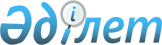 Өскемен қалалық мәслихатының 2020 жылғы 9 шілдедегі № 58/5-VI "Әлеуметтік көмек көрсетудің, оның мөлшерлерін белгілеудің және мұқтаж азаматтардың жекелеген санаттарының тізбесін айқындаудың қағидаларын бекіту туралы" шешіміне өзгерістер енгізу туралы
					
			Күшін жойған
			
			
		
					Шығыс Қазақстан облысы Өскемен қалалық мәслихатының 2022 жылғы 30 қыркүйектегі № 28/5-VII шешімі. Қазақстан Республикасының Әділет министрлігінде 2022 жылғы 18 қазандағы № 30210 болып тіркелді. Күші жойылды - Шығыс Қазақстан облысы Өскемен қалалық мәслихатының 2023 жылғы 2 қарашадағы № 11/2-VIII шешімімен
      Ескерту. Күші жойылды - Шығыс Қазақстан облысы Өскемен қалалық мәслихатының 02.11.2023 № 11/2-VIII шешімімен (алғашқы ресми жарияланған күнінен кейін он күнтізбелік күн өткен соң қолданысқа енгізіледі).
      Өскемен қалалық мәслихаты ШЕШТІ:
      1. Өскемен қалалық мәслихатының "Әлеуметтік көмек көрсетудің, оның мөлшерлерін белгілеудің және мұқтаж азаматтардың жекелеген санаттарының тізбесін айқындаудың қағидаларын бекіту туралы" 2020 жылғы 9 шілдедегі № 58/5-VI (нормативтік құқықтық актілерді мемлекеттік тіркеу Тізілімінде № 7375 тіркелген) шешіміне келесі өзгерістер енгізілсін:
      көрсетілген шешіммен бекітілген, Әлеуметтік көмек көрсетудің, оның мөлшерлерін белгілеудің және мұқтаж азаматтардың жекелеген санаттарының тізбесін айқындаудың қағидаларында:
      6 тармақ келесі редакцияда жазылсын:
      "6. Қазақстан Республикасының "Қазақстан Республикасында мүгедектігі бар адамдарды әлеуметтік қорғау туралы" Заңының 16-бабында және Қазақстан Республикасының "Ардагерлер туралы" Заңының 10-бабының 2) тармақшасында, 11 - бабының 2) тармақшасында, 12 – бабының 2) тармақшасында, 13 - бабының 2) тармақшасында көрсетілген адамдарға әлеуметтік көмек осы Қағидаларда көзделген тәртіппен көрсетіледі.";
      7 тармақ келесі редакцияда жазылсын:
      "7. Мереке күндеріне әлеуметтік көмек бір рет ақшалай төлемдер түрінде азаматтардың мынадай санаттарына көрсетіледі:
      1) Халықаралық әйелдер күні – 8 Наурыз (бір негіз бойынша):
      "Алтын алқа", "Күміс алқа" алқаларымен марапатталған немесе бұрын "Батыр ана" атағын алған, I және II дәрежелі "Ана даңқы" ордендерімен марапатталған көп балалы аналарға – 15000 теңге (он бес мың) теңге мөлшерінде;
      төрт және одан да көп бірге тұратын кәмелетке толмаған балалары, оның ішінде оқуын бітіргенге дейін білім беру ұйымдарында күндізгі бөлімде оқитын балалары бар көп балалы отбасыларға, балалары (жиырма үш жасқа толғанға дейін) – 15000 (он бес мың) теңге мөлшерінде;
      2) Отан қорғаушы күні – 7 мамыр (бір негіз бойынша);
      бұрынғы Кеңестік Социалистік Республикалар Одағы (әрі қарай – КСР) үкiмет органдарының шешiмдерiне сәйкес басқа мемлекеттердің аумағындағы ұрыс қимылдарына қатысқан - Кеңес Армиясының, Әскери-Теңiз Флотының, Мемлекеттiк қауiпсiздiк комитетiнiң әскери қызметшiлерiне, бұрынғы КСР Одағы Iшкi iстер министрлiгiнiң басшы және қатардағы құрамының адамдарына (әскери мамандар мен кеңесшiлердi қоса алғанда) – 100 000 (жүз мың) теңге мөлшерінде;
      оқу жиындарына шақырылған және Ауғанстанға ұрыс қимылдары жүрiп жатқан кезеңде жiберiлген әскери мiндеттiлерге – 100 000 (жүз мың) теңге мөлшерінде;
      Ауғанстанға ұрыс қимылдары жүрiп жатқан кезеңде осы елге жүк жеткiзу үшiн жiберiлген автомобиль батальондарының әскери қызметшiлерiне -100 000 (жүз мың) теңге мөлшерінде;
      бұрынғы КСР Одағының аумағынан Ауғанстанға жауынгерлiк тапсырмалармен ұшқан ұшу құрамының әскери қызметшiлеріне – 100 000 (жүз мың) теңге мөлшерінде;
      Ауғанстандағы кеңестік әскери контингентке қызмет көрсеткен, жарақат, контузия алған немесе мертіккен не ұрыс қимылдарын қамтамасыз етуге қатысқаны үшін бұрынғы КСР Одағының ордендерiмен және медальдарымен наградталған жұмысшылар мен қызметшiлерге - 100 000 (жүз мың) теңге мөлшерінде;
      1992 жылғы қыркүйек – 2001 жылғы ақпан аралығындағы кезеңде Тәжікстан-Ауғанстан учаскесінде Тәуелсіз Мемлекеттер Достастығының шекарасын қорғауды күшейту жөніндегі мемлекетаралық шарттар мен келісімдерге сәйкес міндеттерді орындаған Қазақстан Республикасының әскери қызметшілеріне - 100 000 (жүз мың) теңге мөлшерінде;
      бұрынғы КСР Одағын қорғау, әскери қызметтің өзге де міндеттерін басқа кезеңдерде атқару кезінде жаралануы, контузия алуы, мертігуі салдарынан немесе майданда болуына байланысты, сондай-ақ Ауғанстанда немесе ұрыс қимылдары жүргізілген басқа да мемлекеттерде әскери қызметін өткеру кезінде ауруға шалдығуы салдарынан мүгедектік белгіленген әскери қызметшілеріне - 100 000 (жүз мың) теңге мөлшерінде;
      2003 жылғы тамыз – 2008 жылғы қазан аралығындағы кезеңде Ирактағы халықаралық бітімгершілік операцияға бітімгерлер ретінде қатысқан Қазақстан Республикасының әскери қызметшілеріне - 100 000 (жүз мың) теңге мөлшерінде;
      1986 – 1991 жылдар аралығындағы кезеңде Таулы Қарабақтағы этносаралық қақтығысты реттеуге қатысқан әскери қызметшілерге, сондай-ақ бұрынғы КСР Одағы ішкі істер және мемлекеттік қауіпсіздік органдарының басшы және қатардағы құрамының адамдарына - 100 000 (жүз мың) теңге мөлшерінде;
      Ауғанстандағы немесе ұрыс қимылдары жүргiзiлген басқа да мемлекеттердегi ұрыс қимылдары кезiнде жаралануы, контузия алуы, мертігуі, ауруға шалдығуы салдарынан қаза тапқан (хабар-ошарсыз кеткен) немесе қайтыс болған әскери қызметшiлердiң отбасыларына - 100 000 (жүз мың) теңге мөлшерінде;
      бейбіт уақытта әскери қызметін өткеру кезінде қаза тапқан (қайтыс болған) әскери қызметшілердің отбасыларына – 13000 (он үш мың) теңге мөлшерінде.
      3) Жеңіс күні – 9 Мамыр (бір негіз бойынша):
      Ұлы Отан соғысына қатысушыларына, атап айтқанда, Ұлы Отан соғысы кезеңінде, сондай-ақ бұрынғы КСР Одағын қорғау бойынша басқа да ұрыс операциялары кезiнде майдандағы армия мен флоттың құрамына кiрген әскери бөлiмдерде, штабтар мен мекемелерде қызмет өткерген әскери қызметшiлеріне, Ұлы Отан соғысының партизандары мен астыртын әрекет етушiлерiне - 1 000 000 (бір миллион) теңге мөлшерінде;
      Ұлы Отан соғысы кезеңінде жаралануы, контузия алуы, мертігуі немесе ауруға шалдығуы салдарынан болған мүгедектігі бар адамдарға, атап айтқанда, Ұлы Отан соғысы кезеңінде майданда, ұрыс қимылдары ауданында, майдан маңындағы теміржол учаскелерінде, қорғаныс шептерінің, әскери-теңіз базалары мен әуеайлақтардың құрылысжайларында жаралануы, контузия алуы, мертігуі немесе ауруға шалдығуы салдарынан мүгедектік белгіленген майдандағы армия мен флоттың әскери қызметшілеріне, Ұлы Отан соғысының партизандары мен астыртын әрекет етушілеріне, сондай-ақ жұмысшылар мен қызметшілеріне - 1 000 000 (бір миллион) теңге мөлшерінде;
      майдандағы армия бөлiмдерiнің әскери қызметшілеріне қалалардың қорғанысына қатысқаны үшін белгiленген жеңiлдiкті шарттармен зейнетақы тағайындау үшiн 1998 жылғы 1 қаңтарға дейiн еңбек сіңірген жылдарына есептеліп жазылған, сол қалаларда Ұлы Отан соғысы кезеңінде қызмет өткерген әскери қызметшiлеріне, сондай-ақ бұрынғы КСР Одағы iшкi iстер және мемлекеттiк қауiпсiздiк органдарының басшы және қатардағы құрамының адамдарына -100 000 (жүз мың) теңге мөлшерінде;
      Ұлы Отан соғысы кезеңінде майдандағы армия құрамына кiрген әскери бөлiмдерде, штабтарда, мекемелерде штаттық лауазымдар атқарған не сол кезеңдерде майдандағы армия бөлiмдерiнің әскери қызметшілеріне қалалардың қорғанысына қатысқаны үшін белгiленген жеңiлдiкті шарттармен зейнетақы тағайындау үшiн 1998 жылғы 1 қаңтарға дейiн еңбек сіңірген жылдарына есептеліп жазылған, сол қалаларда болған Кеңес Армиясының, Әскери-Теңiз Флотының, бұрынғы КСР Одағының iшкi iстер және мемлекеттiк қауiпсiздiк әскерлерi мен органдарының еріктi жалдамалы құрамының адамдарына -100 000 (жүз мың) теңге мөлшерінде;
      Ұлы Отан соғысы кезеңінде майдандағы армия мен флоттың құрамына кiрген бөлiмдердiң, штабтар мен мекемелердiң құрамында полк балалары (тәрбиеленушiлерi) және юнгалар ретiнде болған адамдарға - 100 000 (жүз мың) теңге мөлшерінде;
      Екiншi дүниежүзiлiк соғыс жылдарында шет елдердiң аумағында партизан отрядтары, астыртын топтар және басқа да фашизмге қарсы құралымдар құрамында фашистiк Германия мен оның одақтастарына қарсы ұрыс қимылдарына қатысқан адамдарға - 100 000 (жүз мың) теңге мөлшерінде;
      бұрынғы КСР Одағы Қатынас жолдары халық комиссариатының, Байланыс халық комиссариатының, кәсiпшiлiк және көлiк кемелерiнiң жүзу құрамы мен авиацияның ұшу-көтерілу құрамының, Балық өнеркәсiбi халық комиссариатының, теңiз және өзен флотының, Солтүстiк теңiз жолы бас басқармасының ұшу-көтерілу құрамының арнаулы құралымдарының Ұлы Отан соғысы кезеңінде әскери қызметшiлер жағдайына көшiрiлген және ұрыс майдандарының тылдағы шекаралары, флоттардың жедел аймақтары шегiнде майдандағы армия мен флот мүдделерi үшін мiндеттер атқарған қызметкерлерiне, сондай-ақ Ұлы Отан соғысының бас кезiнде басқа мемлекеттердiң порттарында еріксіз ұсталған көлiк флоты кемелерi экипаждарының мүшелерiне -100 000 (жүз мың) теңге мөлшерінде;
      Ленинград қаласындағы қоршау кезеңінде қаланың кәсiпорындарында, мекемелерi мен ұйымдарында жұмыс iстеген және "Ленинградты қорғағаны үшiн" медалiмен немесе "Қоршаудағы Ленинград тұрғыны" белгiсiмен наградталған азаматтарға -100 000 (жүз мың) теңге мөлшерінде;
      Екiншi дүниежүзiлiк соғыс кезеңiнде фашистер мен олардың одақтастары құрған концлагерьлердегі, геттолардағы және басқа да мәжбүрлеп ұстау орындарындағы кәмелетке толмаған тұтқындарға -100 000 (жүз мың) теңге мөлшерінде;
      Ұлы Отан соғысы кезеңінде жаралануы, контузия алуы, мертігуі немесе ауруға шалдығуы салдарынан қайтыс болған мүгедектігі бар адамның немесе жеңілдіктер бойынша Ұлы Отан соғысы кезеңінде жаралануы, контузия алуы, мертігуі немесе ауруға шалдығуы салдарынан болған мүгедектігі бар адамдарға теңестірілген қайтыс болған адамның екінші рет некеге тұрмаған зайыбына (жұбайына), сондай-ақ жалпы ауруға шалдығуы, жұмыста мертігуі және басқа да себептер (құқыққа қарсы келетіндерді қоспағанда) салдарынан болған мүгедектігі бар адам деп танылған, Ұлы Отан соғысының қайтыс болған қатысушысының, партизанның, астыртын әрекет етушінің, "Ленинградты қорғағаны үшін" медалімен немесе "Қоршаудағы Ленинград тұрғыны" белгісімен наградталған азаматтың екінші рет некеге тұрмаған зайыбына (жұбайына) – 100 000 (жүз мың) теңге мөлшерінде;
      Ұлы Отан соғысы жылдарында тылдағы қажырлы еңбегі мен мінсіз әскери қызметі үшін бұрынғы КСР Одағының ордендерімен және медальдарымен наградталған адамдарға – 100 000 (жүз мың) теңге мөлшерінде;
      1941 жылғы 22 маусымнан 1945 жылғы 9 мамыр аралығында кемінде алты ай жұмыс істеген (қызмет өткерген) және Ұлы Отан соғысы жылдарында тылдағы қажырлы еңбегі және мінсіз әскери қызметі үшін бұрынғы КСР Одағының ордендерімен және медальдарымен наградталмаған адамдарға – 42500 (қырык екі мың бес жүз) теңге мөлшерінде;
      1986 – 1987 жылдары Чернобыль атом электр станциясындағы апаттың, азаматтық немесе әскери мақсаттағы объектiлердегi басқа да радиациялық апаттар мен авариялардың салдарларын жоюға қатысқан, сондай-ақ ядролық сынақтарға тiкелей қатысқан адамдарға - 100 000 (жүз мың) теңге мөлшерінде;
      1988-1989 жылдары Чернобыль атом электр станциясындағы апаттың салдарларын жоюға қатысушылар қатарындағы, қоныс аудару күні құрсақта болған балаларды қоса алғанда, оқшаулау және көшіру аймақтарынан Қазақстан Республикасына қоныс аударылған (өз еркімен кеткен) адамдарға – 100 000 (жүз мың) теңге мөлшерінде;
      Чернобыль атом электр станциясындағы апаттың және азаматтық немесе әскери мақсаттағы объектілердегі басқа да радиациялық апаттар мен авариялардың, ядролық сынақтардың салдарынан мүгедектік белгіленген адамдарға және мүгедектігі ата-анасының бірінің радиациялық сәуле алуымен генетикалық байланысты олардың балаларына – 70 000 (жетпіс мың) теңге мөлшерінде;
      4) 30 тамыз - Қазақстан Республикасының Конституциясы күні (бір негіз бойынша):
      18 жасқа дейінгі мүгедектігі бар балаларға (мүгедектігі бар балалардың ата - аналарының біріне немесе өзге де заңды өкілдеріне) – 14500 (он төрт мың бес жүз) теңге мөлшерінде;
      жетім балаларға, ата-анасының қамқорлығынсыз қалған балаларға (заңды өкілге) – 14500 (он төрт мың бес жүз) теңге мөлшерінде;
      5) Тәуелсіздік күні – 16 желтоқсан (бір негіз бойынша):
      бұрынғы КСР Одағынан тысқары жерлерде қуғын-сүргiндердi кеңес соттары мен басқа да органдардың қолдануында болған тұлғаларға - 13 000 (он үш мың) теңге мөлшерінде;
      Екiншi дүниежүзiлiк соғыс кезiнде (жай адамдар мен әскери қызметшiлердi) тұрақты армия әскери трибуналдарымен сотталған тұлғаларға - 13 000 (он үш мың) теңге мөлшерінде;
      Қазақстаннан тысқары жерлерде әскери қызмет атқару үшiн шақырылғаннан кейiн қуғын-сүргiндерде болған тұлғаларға - 13 000 (он үш мың) теңге мөлшерінде;
      қуғын-сүргiндердi орталық одақтық органдар: КСРО Жоғарғы Соты мен оның сот алқаларының, СКРО Айрықша бас саяси Басқарма алқасының, КСРО Iшкi iстер халық комиссариаты - Мемлекет Қауiпсiздiгi министрлiгi - Iшкi iстер министрлiгi жанындағы айрықша кеңестiң, КСРО Прокуратурасы мен КСРО iшкi iстер халық комиссариатының Тергеу Iстерi жөнiндегi комиссиясының және басқа органдар шешiмдерi бойынша болған тұлғаларға - 13 000 (он үш мың) теңге мөлшерінде;
      Қазақстандағы 1986 жылғы 17-18 желтоқсан оқиғаларына қатысқаны үшін, осы оқиғаларда қасақана кісі өлтіргені және милиция қызметкерінің, халық жасақшысының өміріне қастандық жасағаны үшін сотталған, өздеріне қатысты қылмыстық істерді қайта қараудың қолданылып жүрген тәртібі сақталатын адамдарды қоспағанда, қуғын-сүргіндерде болған тұлғаларға – 100 000 (жүз мың) теңге мөлшерінде;
      КСР Одағы мемлекеттiк өкiметтiң жоғары органдарының құжаттары негiзiнде Қазақстанға және Қазақстаннан күштеу арқылы құқыққа қарсы қоныс аударуда болған тұлғаларға - 13 000 (он үш мың) теңге мөлшерінде;
      ата-аналармен немесе олардың орнындағы адамдармен бiрге бас бостандығынан айыру орындарында, айдауда, жер аударуда немесе арнайы қоныс аударуда болған саяси қуғын-сүргiндер құрбандарының балалары, сондай-ақ қуғын-сүргiн кезiнде он сегiз жасқа толмаған және оның қолданылуы нәтижесiнде ата-анасының немесе олардың біреуінің қамқорлығынсыз қалған саяси қуғын-сүргiндер құрбандарының балаларына - 13 000 (он үш мың) теңге мөлшерінде;
      9 тармақтың бірінші абзацы келесі редакцияда жазылсын:
      "9. Адамның (отбасының) жан басына шаққандағы орташа табысының шегі ең төмен күнкөріс деңгейінің бір жарым еселік мөлшерінде белгіленсін.".
      2. Осы шешім оның алғашқы ресми жарияланған күнінен кейін күнтізбелік он күн өткен соң қолданысқа енгізіледі.
					© 2012. Қазақстан Республикасы Әділет министрлігінің «Қазақстан Республикасының Заңнама және құқықтық ақпарат институты» ШЖҚ РМК
				
      Өскемен қалалық мәслихатының хатшысы 

А. Светаш
